RAAS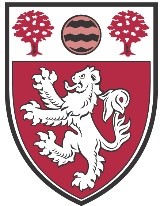 Year 11 Assessment WeekWednesday 5th January – Friday 15th January 2022Arrangements – for each subjectPlease keep this booklet with you at all times so that you can make any extra notes given by your subject teachers in advance of the Examinations.If you have any questions or concerns, please email examsofficer@gatton-park.org.uk or go to the Exams Office which is above the Dining Hall (through the white door).ASSESSMENT INFORMATION FOR CANDIDATESPlease be on time for all your assessments.  If you are going to be late, call Reception on 01737 649000REGISTRATION 			08:30	The Cage [Exam Students]	Registration  Then line up in row order as per the Seating Plan10:55	The Cage [Exam Students]	Line up in row order as per the Seating PlanRegistration In your lessons / in the Chapel / in Gatton Hall13:30	The Cage [Exam Students]	Line up in row order as per the Seating PlanRegistration 	In your lessons / in the Chapel / in Gatton HallAssessment Booklet	Please have this in your school bag / blazer pocket at all timesCalculators		May be used unless it specifically states on the Paper that they are prohibitedIf a calculator is allowed, you must remove the cover and put it on the floor under your desk.  You should also be prepared for an Invigilator to check your Calculator to see that it meets the rules and does not have any retrievable information stored on it or has been adapted in any wayCatch-Up Sessions	These are available and are shown on the Assessment TimetableYou must try and catch-up any missed exams at the earliest opportunityCheating		Malpractice is a serious issue and may lead to you being unable to sit your GCSE’s.You must not have in your possession any unauthorised material or writing on any part of your body – this is seen as cheating and will have serious repercussions Clashes 		Please e-mail examsofficer@gatton-park.org.uk asap if you have a subject clashColoured Overlays 	Please remember your Overlay - if you normally use oneCommunication  	Once inside the exam venue, you must not communicate in any way with or disturbother candidatesEquipment		Remember to bring the correct stationery and equipment to every examYou should have a fully stocked pencil case, a working calculator and a Maths Set.  One black pen which might or might not work is unacceptable.  In the current situation, we are not able to issue students with any calculators, maths equipment, pens, et cetera.  A reminder that you must write in BLACK inkFire Alarm		If the alarm sounds, stay in your seat until told what to doHeadphones		These MUST NOT be in your pencil case or any of your pockets but in your school bagHighlighters		You may use these to highlight any parts of the QUESTIONS on the paperYou MUST NOT highlight any of your ANSWERS  You may use highlighters on any inserts or source materials.You may use coloured pens [not gel pens] and / or pencils to underline, et ceteraInvigilators		The exams will be manned by our very experienced team of Invigilators If you have any problems during an exam, simply raise your hand, explain the issue and we will do our best to help You must not ask for, and will not be given, any explanation of the questionsMobile Phones		You MUST NOT have your ‘phone in any of your pocketsIt MUST be SWITCHED OFF [not on silent or any other mode] and left in your bagPencil Cases		If you are going to leave your pencil case on your desk it must be transparentQuestion Papers	Check that you have been given the correct paper [unit and tier] for your subjectRevision		Always have plenty of revision materials in your school bag Seating Plans 		These will be displayed along the bottom corridor facing the CageFor the January Assessments, you will stay in the same seat School Bags		You take your school bag with you to every examPlease put all of your bags underneath your desk – not in the gangway!School Uniform 		You are to be in FULL SCHOOL UNIFORM at all timesYou will be sent out of any exam if you fail to be dressed appropriatelyNo chewing gum – you will be sent out of the exam to see your Head of YearSmart Watches		These are strictly forbidden in any examination room and must be left in your               			School BagTippex and Gel Pens	These are strictly forbidden in any format in ALL examinations as are erasable pens			and blotting paperWatches		These are now prohibited in every examination room – so please leave your   			               watch in your school bagWater Bottles		Ideally, your bottle should be transparent.  It must be label-free and only contain			water.  Expect an Invigilator to check yours during an examJust a reminder that anything you write during an exam – even if it is just rough notes MUST be handed in.  Neatly cross through any rough work but do not make it totally illegible as it will be forwarded to your teacher / examiner.If you have any concerns during an exam, speak to an Invigilator at the earliest opportunity.Please note the length of the PM exams and make your travel arrangements accordingly.  We aim to start PM Exams as close to 13:40 as possible but this is dependent on you being in the right place at the right time!If you are in any doubt about anything exam-related, please e-mail examsofficer@gatton-park.org.uk asapACCESS ARRANGEMENTS FOR EXAMINATIONSAccess Arrangements are non-standard arrangements approved before the examinations take place.  They enable those candidates with special educational needs, disabilities or temporary injuries to access assessments.  Arrangements can then be made to accommodate the particular needs of students in formal internal exams in addition to NEA’s and Public Examinations.During the January Assessments, students with Access Arrangements are based in a different venue to the rest of the cohort so that you are not disturbed.  This allows us, as a School, to test the effectiveness of such arrangements – prior to the Public Examinations in the Summer.All such arrangements should replicate your normal way of working – they are not simply put in place for examinations – either internal or external.  Therefore, if you do not use an Access Arrangement in your lessons, assessments and / or examinations, it will simply be withdrawn.  Please be aware that if we continued with the Access Arrangement we would be in breach of the JCQ [Joint Council for Qualifications] regulations which is considered Malpractice.The January Assessment timetable is very full-on for all Year 11 students but particularly for those of you who are entitled to extra time.  We do have plans in place for you and it is extremely important that you listen carefully to and then follow the instructions given by the Examinations Officer, the Invigilators and the Learning Support Assistants [LSA’s] as these are devised to help your work load on a daily basis.WORD PROCESSOR USERSFill in all of the details on your Answer Booklet – Name, Teacher, Set et ceteraRemember you can answer in the booklet and / or using a laptopUse Notepad or Wordpad – 12 point font as the minimum and double spacing – if possibleSpell Check, Grammar Check, Predictive Text, Calculator and Thesaurus have all been disabledRegularly save your work to the usb and the desktop This format might change before the Summer but this is what will be in place for Mocks:At the end of the exam, an Invigilator will take your usb and answer booklet to the printerAn Invigilator will print off your work for you to check Centre Number, Candidate Number, Surname, Subject and Unit must be written on all of the pages as either a header or a footerEach page of typed script MUST be numberedYou sign the Word Processor Form to confirm that everything is ‘ok’During this time you will be supervised by an Invigilator to make sure that you are not amending your work in any way. You are still under full examination conditions until an Invigilator says otherwiseYEAR 11 MOCK EXAMINATIONS WEDNESDAY 05 – SATURDAY 15 JANUARY 2022 IN THE CHAPEL / GATTON HALLPlease remember to bring all the necessary equipment to each exam.  When pupils are NOT in exams they must attend their NORMAL lessons.Pupils and Tutors to the Cage at 08.30 for REGISTRATION.  Please then line up in row order – as per SEATING PLANS.MFL LISTENING ASSESSMENTS - DATES TBCYEAR 11 MOCK EXAMINATIONS WEDNESDAY 05 – SATURDAY 15 JANUARY 2022 IN THE CHAPEL / GATTON HALLPlease remember to bring all the necessary equipment to each exam.  When pupils are NOT in exams they must attend their NORMAL lessons.Pupils and Tutors to the Cage at 08.30 for REGISTRATION.  Please then line up in row order – as per SEATING PLANS.MFL LISTENING ASSESSMENTS - DATES TBCName:Tutor group:ContentPage NumberAssessment information for Candidates3-4Access arrangements for examinations5Timetable6-7Biology Separate8Biology Trilogy9BTEC L1/L2 Technical Award in Enterprise10Business Studies11Chemistry Separate12Chemistry Trilogy13Computer Science14Drama15Design Technology16English Language17English Literature18Food Preparation and Nutrition19French20Geography21History22Mathematics23Music24Physical Education25Physics Separate26Physics Trilogy27Religious Studies28Spanish29WEDNESDAY 05THURSDAY 06FRIDAY 07SATURDAY 08MONDAY 1012ENGLISH LANGUAGE Paper 1Fiction105 minutesEXPLORATIONS IN CREATIVE READING AND WRTINGMATHEMATICSPaper 190 minutesNON-CALCULATOR PAPERPHYSICS105 minutesPHYSICS TRILOGY75 minutesENGLISH LANGUAGE Paper 2Non-Fiction105 minutesWRITERS’ VIEWPOINTS AND PERSPECTIVESMATHEMATICSPaper 290 minutesCALCULATOR PAPER10:45 – 11:0010:45 – 11:0010:45 – 11:0010:45 – 11:0034NORMAL LESSONS ORGEOGRAPHY Paper 160 minutesGEOGRAPHY OF THE UKNORMAL LESSONS ORCOMPUTER SCIENCEPaper 190 minutesCOMPUTER SYSTEMSNORMAL LESSONS ORMUSIC LISTENING75 minutesTHE BOTHY NORMAL LESSONS ORFRENCH READING       Foundation   45 minutes       Higher          60 minutesORSPANISH READING       Foundation   45 minutes       Higher          60 minutesNORMAL LESSONS ORHISTORY Paper 180 minutesUSA 1954 - 1975ORCATCH-UPStart 13:30Start 13:30Start 13:30Start 13:3056NORMAL LESSONS ORBTEC ENTERPRISE120 minutesPROMOTION AND FINANCE ORBUSINESS Paper 190 minutesNORMAL LESSONS ORDESIGN AND TECHNOLOGY120 minutesNORMAL LESSONS ORPHYSICAL EDUCATION Paper 1105 minutesAPPLIED ANATOMY AND PHYSIOLOGYORCATCH-UPNORMAL LESSONS ORFOOD PREPARATION AND NUTRITION105 minutesORCATCH-UPTUESDAY 11WEDNESDAY 12THURSDAY 13FRIDAY 14SATURDAY 1512BIOLOGY105 minutesBIOLOGY TRILOGY75 minutesENGLISH LITERATURE Paper 1105 minutesSHAKESPEARE AND THE 19TH CENTURY NOVELMATHEMATICSPaper 390 minutesCALCULATOR PAPERCHEMISTRY105 minutesCHEMISTRY TRILOGY75 minutesENGLISH LITERATURE Paper 2135 minutesMODERN TEXTS AND POETRY10:45 – 11:0010:45 – 11:0010:45 – 11:0010:45 – 11:0034NORMAL LESSONS ORFRENCH WRITING    Foundation   65 minutes    Higher          80 minutesORSPANISH WRITING    Foundation   60 minutes    Higher          75 minutesNORMAL LESSONS ORGEOGRAPHY Paper 380 minutesGEOGRAPHICAL SKILLSORCATCH-UPNORMAL LESSONS ORHISTORY Paper 265 minutesCOLD WARELIZABETHAN ENGLANDORCATCH-UPNORMAL LESSONS ORCOMPUTER SCIENCEPaper 290 minutesCOMPUTATIONAL THINKINGORCATCH-UPNORMAL LESSONS ORGEOGRAPHY Paper 245 minutes THE WORLD AROUND USStart 13:30Start 13:30Start 13:30Start 13:3056NORMAL LESSONS ORRELIGIOUS STUDIES105 minutesORCATCH-UPNORMAL LESSONS ORBUSINESS Paper 290 minutesORCATCH-UPNORMAL LESSONS ORDRAMA105 minutesORCATCH-UPNORMAL LESSONS ORPHYSICAL EDUCATION PRACTICAL EXAM[Names TBC]ORCATCH-UPS U B J E C TBiology (Separate)For 11A1, 11B1Length of Assessment:105 minutesDate & Time of Assessment:(Pupil to fill in)Content of Assessment:From Collins connect Chapters 1 - 6, 8What you need to revise/prepare:Cell biology: cell structure, microscopes, magnification, prokaryotic cells, cell division, cell differentiation, cancer, stem cells, respiration, growing microorganisms, investigating disinfectantsPhotosynthesis: leaves, stomata, factors affecting rate of photosynthesis, light intensity affecting photosynthesis, diffusion, transpiration, translocation, surface area to volume ratioMoving and changing materials: osmosis, factors affecting rate of osmosis, osmosis in plant tissues, active transport, transport systems, enzymes, digestive system, enzyme rate of reaction, food tests, plants and minerals, circulatory system, heart, blood, gas exchangeHealth matters: risk factors, communicable and non-communicable diseases, pathogens, viral disease, bacterial disease, fungal disease, malaria, white blood cells, immunity, antibiotics, making new drugs, monoclonal antibodies, plant diseases, plant defencesCoordination and control: homeostasis, nervous system, reflexes, reaction time, endocrine system, blood glucose levels, diabetes, negative feedback, human reproduction, IVF, contraception, the brain, the eye, eye defects, water levels, the kidneys, dialysis and transplant, auxins, other plant hormones, investigating auxinsGenetics: DNA and genes, human genome, human migration, meiosis, asexual and sexual reproduction, genetic crosses, tracking gene disorders, Gregor MendelEcology in action: Ecosystems, abiotic factors, predator-prey relationships, competition, quadrat investigations, adaptations, nutrient cycling, carbon cycle, land use, waste management, pollution, biodiversity, trophic levels, biomass, decay, investigating decay, food security, biotechnologyWhat you need to bring:Black pens, pencil, eraser, ruler, highlighters, maths equipment and calculatorTIPS for preparing for this subject:Make sure you can define and use the AQA Science Command words, Subject specific vocabulary and the equations. Use the links below.http://filestore.aqa.org.uk/resources/science/AQA-SCIENCE-GCSE-COMMAND-WORDS.PDFhttp://filestore.aqa.org.uk/resources/science/AQA-SCIENCE-GCSE-SUBJECT-VOCAB.PDFhttps://connect.collins.co.uk/school/ROYALALE2/Student/N O T E S:S U B J E C TBiology (Trilogy)For 11A2, 11A3, 11A4, 11B2, 11B3Length of Assessment:75 minutesDate & Time of Assessment:(Pupil to fill in)Content of Assessment:From Collins connect Chapters 1 - 6, 8What you need to revise/prepare:Cell biology: cell structure, microscopes, magnification, prokaryotic cells, cell division, cell differentiation, cancer, stem cells, respirationPhotosynthesis: leaves, stomata, factors affecting rate of photosynthesis, light intensity affecting photosynthesis, diffusion, transpiration, translocation, surface area to volume ratioMoving and changing materials: osmosis, factors affecting rate of osmosis, osmosis in plant tissues, active transport, transport systems, enzymes, digestive system, enzyme rate of reaction, food tests, plants and minerals, circulatory system, heart, blood, gas exchangeHealth matters: risk factors, communicable and non-communicable diseases, pathogens, viral disease, bacterial disease, fungal disease, malaria, white blood cells, immunity, antibiotics, making new drugsCoordination and control: homeostasis, nervous system, reflexes, reaction time, endocrine system, blood glucose levels, diabetes, negative feedback, human reproduction, IVF, contraceptionGenetics: DNA and genes, human genome, human migration, meiosis, asexual and sexual reproduction, genetic crosses, tracking gene disordersEcology in action: Ecosystems, abiotic factors, predator-prey relationships, competition, quadrat investigations, adaptations, nutrient cycling, carbon cycle, land use, waste management, pollution, biodiversityWhat you need to bring:Black pens, pencil, eraser, ruler, highlighters, maths equipment and calculatorTIPS for preparing for this subject:Make sure you can define and use the AQA Science Command words, Subject specific vocabulary and the equations. Use the links below.http://filestore.aqa.org.uk/resources/science/AQA-SCIENCE-GCSE-COMMAND-WORDS.PDFhttp://filestore.aqa.org.uk/resources/science/AQA-SCIENCE-GCSE-SUBJECT-VOCAB.PDFhttps://connect.collins.co.uk/school/ROYALALE2/Student/N O T E S:S U B J E C TBTEC L1/L2 Technical Award in Enterprise  Length of Assessment:Component 3: 120 minutesDate & Time of Assessment:(Pupil to fill in)Content of Assessment:Content:Elements of the promotional mix and their purposesTargeting and segmenting the marketFactors influencing the choice of promotional methodsFinancial documentsPayment methodsSources of revenue and costsTerminology in financial statementsStatement of comprehensive incomeStatement of financial positionProfitability and liquidityUsing cash flow dataFinancial forecastingSuggesting improvements to cash flow problemsBreak-even analysis and break-even pointSources of business financeWhat you need to revise/prepare:I would recommend the following:BTEC Tech Award Enterprise Student Book 2nd edition ISBN-10: 1292279346Revise BTEC Tech Award Enterprise Revision Guide: (with free online edition) - ISBN-10: 1292245603PowerPoints in the student shared area Handouts and revision booklets  What you need to bring:Black pens, pencil, eraser, ruler, highlighters, maths equipment and calculatorTIPS for preparing for this subject:Key word cards: make sure that you revise the key words and theory.All the questions and activities on the exam paper are based on a scenario. You should read the scenario carefully before you start your answer.N O T E S:S U B J E C TBusiness StudiesBusiness StudiesLength of Assessment:Paper 1:  90 minutesPaper 2:  90 minutesPaper 1:  90 minutesPaper 2:  90 minutesDate & Time of Assessment:(Pupil to fill in)Content of Assessment:Paper 1Enterprise and entrepreneurshipSpotting a business opportunityPutting a business idea into practiceMaking the business effectiveUnderstanding external influences on businessPaper 21.Growing the business2.Making marketing decisions3.Making operational decisions4.Making financial decisions5.Making human resource decisions What you need to revise/prepare:You will need to revise all topics, calculation formula and key terms.  Complete practice questions including 9 mark and 12 mark questions.You will need to revise all topics, calculation formula and key terms.  Complete practice questions including 9 mark and 12 mark questions.What you need to bring:Black pens, pencil, eraser, ruler, highlighters, maths equipment and calculatorBlack pens, pencil, eraser, ruler, highlighters, maths equipment and calculatorTIPS for preparing for this subject:Practice timed questions and make sure that you use BLT – Because, Leads to and Therefore when expanding on points madePractice timed questions and make sure that you use BLT – Because, Leads to and Therefore when expanding on points madeN O T E S:Both papers will consist of:Section A: Multiple choice, calculations and short answer questions up to 6 marksSection B:  A case study including a 9 mark Justify question.  Use context throughout your answersSection C: A case study including a 9 mark Justify and a 12 mark Evaluate question.  Use context throughout your answersBoth papers will consist of:Section A: Multiple choice, calculations and short answer questions up to 6 marksSection B:  A case study including a 9 mark Justify question.  Use context throughout your answersSection C: A case study including a 9 mark Justify and a 12 mark Evaluate question.  Use context throughout your answersS U B J E C TChemistry (Separate)11A1 & 11B1Length of Assessment:105 minutesDate & Time of Assessment:(Pupil to fill in)Content of Assessment:From Collins connect Chapters 1 - 5, 8 -10What you need to revise/prepare:Atomic Structure and the periodic table: Elements and compounds, Atoms formulae and equations, Mixtures, changing ideas about atoms, Modelling the atom, relating charges and Masses, Sub- atomic particles, Electronic Structure, the periodic table, comparing metals and Non- Metals, the outer electrons, groups 0,1,7, transition metals, Reaction trends and predicting reactions, standard form and making estimates. Structure, bonding and properties of Matter: Chemical bonds, Ionic bonds, Ionic compounds, Covalent compounds, Metallic bonds, Three states of Matter, Properties of Ionic compounds, Properties of small molecules, Polymer structure, Giant covalent structures, Properties of metallic alloys, Diamond, graphite, graphene and fullerenes.Chemical Quantities and Calculations: Conservation of mas and balanced equations, Relative formula mass, Mass changes when gases are involved, chemical measurements, and uncertainty, Moles, Amounts of substances in equations, using moles to balance equations, Concentration of solutions, Amounts in chemistry including using concentration of solutions and amounts of substances in gases.Chemical Changes: Metal oxides, reactivity series, extraction of metals, oxidation and reduction in terms of electrons, reaction of metals with acids, neutralisation of acids and salt production, soluble salts, preparations of a pure dry sample of a soluble salt from insoluble oxide or carbonate, pH and neutralisation, strong and weak acids. Energy Changes: Endothermic and exothermic reactions, variables that affect temperature changes in reactions, reaction profiles, energy changes of reactions. Chemical analysis: Pure substances, Formulations, Chromatography, Test for gases, Flames tests, Metal hydroxides, Tests for Anions, Instrumental methods, Flame Emission Spectroscopy.The atmosphere: Proportions of gases in the atmosphere, the Earth’s early atmosphere, how oxygen increased, how carbon dioxide decreased, human activities, global climate change, carbon footprint and its reduction, limitations on carbon footprint reduction, atmospheric pollutants from fuels, properties and effects of atmospheric pollutants.Sustainable development: Using the Earth’s resources and sustainable development, potable water, waste water treatment, alternative methods of metal extraction, life cycle assessment and recycling, ways of reducing the use of resources, corrosion and its prevention, alloys as useful materials, ceramics, polymers and composites, Haber process, production and use of NPK fertilisers.What you need to bring:Black pens, pencil, eraser, ruler, highlighters, maths equipment and calculatorTIPS for preparing for this subject:Make sure you can define and use the AQA Science Command words, Subject specific vocabulary and the equations. N O T E S:S U B J E C TChemistry (Trilogy)11A2, 11A3, 11A4, 11B2, 11B3Length of Assessment:75 minutesDate & Time of Assessment:(Pupil to fill in)Content of Assessment:From Collins connect Chapters 1 - 5, 8-10What you need to revise/prepare:Atomic Structure and the periodic table: Elements and compounds, Atoms formulae and equations, Mixtures, changing ideas about atoms, Modelling the atom, relating charges and Masses, Sub- atomic particles, Electronic Structure, the periodic table, comparing metals and Non- Metals, the outer electrons, groups 0,1,7, Reaction trends and predicting reactions, standard form and making estimates.Structure, bonding and properties of Matter: Chemical bonds, Ionic bonds, Ionic compounds, Covalent compounds, Metallic bonds, Three states of Matter, Properties of Ionic compounds, Properties of small molecules, Polymer structure, Giant covalent structures, Properties of metallic alloys, Diamond, graphite, graphene and fullerenes.Chemical Quantities and Calculations: Conservation of mas and balanced equations, Relative formula mass, Mass changes when gases are involved, chemical measurements, and uncertainty, Moles, Amounts of substances in equations, using moles to balance equations, Concentration of solutions, Amounts in chemistry. Chemical Changes: Metal oxides, reactivity series, extraction of metals, oxidation and reduction in terms of electrons, reaction of metals with acids, neutralisation of acids and salt production, soluble salts, preparations of a pure dry sample of a soluble salt from insoluble oxide or carbonate, pH and neutralisation, strong and weak acids. Energy Changes: Endothermic and exothermic reactions, variables that affect temperature changes in reactions, reaction profiles, energy changes of reactions. Chemical Analysis: Purity and Formulations, Paper Chromatography, Testing for Gases, Anions and Cations, Flame Emission SpectroscopyThe atmosphere: Proportions of gases in the atmosphere, the Earth’s early atmosphere, how oxygen increased, how carbon dioxide decreased, human activities, global climate change, carbon footprint and its reduction, limitations on carbon footprint reduction, atmospheric pollutants from fuels, properties and effects of atmospheric pollutants.Sustainable development: Using the Earth’s resources and sustainable development, potable water, waste water treatment, alternative methods of metal extraction, life cycle assessment and recycling, ways of reducing the use of resources.What you need to bring:Black pens, pencil, eraser, ruler, highlighters, maths equipment and calculatorTIPS for preparing for this subject:Make sure you can define and use the AQA Science Command words, Subject specific vocabulary and the equations. N O T E S:S U B J E C TComputer ScienceLength of Assessment:Paper 1: 90 minutesPaper 2: 90 minutesDate & Time of Assessment:(Pupil to fill in)Content of Assessment:Paper based exams – No calculators 
Paper 1: Computer systems (50%)Paper 2: Computational thinking, algorithms and programming (50%)What you need to revise/prepare:Paper 1 Computer systems • Systems Architecture • Memory • Storage • Wired and wireless networks • Network topologies, protocols and layers • System security • System software

Paper 2 Computational thinking, algorithms and programming • Algorithms • Programming techniques • Producing robust programs • Computational logicWhat you need to bring:Black pens, pencil, eraser, ruler, highlighters, maths equipment and calculatorTIPS for preparing for this subject:Mind maps and diagrams work well for computer systems topics. Past paper practice and programming challenges for computational thinking, algorithms and programming topics.N O T E S:Revision materials and past papers will be made available in lessons.S U B J E C TDRAMALength of Assessment:105 minutesDate & Time of Assessment:(Pupil to fill in)Content of Assessment:Several short answer questions about theatre.Short essay length questions about Willy Russell’s ‘Blood Brothers’.An essay length question about Live Theatre.What you need to revise/prepare:Re-read ‘Blood Brothers’ and use your notes.Consider the practical workshops and what you learnt in terms of exploration of character.Look at past questions and define what the question is specifically asking you to do.Revise your knowledge of theatrical terminology.Research information about any performances (including recorded performances) you have seen in the last two years.What you need to bring:Your annotated ‘Blood Brothers’ scriptPens and coloured pencils/pens for costume and set design.Black pens, pencil, eraser, ruler, highlighters, maths equipment and calculatorTIPS for preparing for this subject:Consider your allocation of time (consider tackling questions with the highest marks first to ensure you don’t run out of time).Research live theatre productions you are considering writing about (find out the name of the actors, Director, crew members etc). Research press interviews given regarding these live theatre pieces.N O T E S:Remember to sketch out your ideas (irrespective of your artistic talents) if you struggle to describe what you mean in written form.Remember you must always justify your ideas with reference to the text (in other words, explaining WHY you have made these decisions).S U B J E C TDesign TechnologyLength of Assessment:120 minutesDate & Time of Assessment:(Pupil to fill in)Content of Assessment:Maths questions – Area, percentages, bar charts and angles. Resistant materials including stock forms, material properties and surface finishes.Composite materials - Paper and boardsForming materialsEnvironmental impact and Responsible design.Scales of productionManufacturing processesErgonomicsProduct analysis Research techniques – Primary and SecondaryDesign specificationsDesign companiesMaterial managementSystem approachDrawing techniquesWhat you need to revise/prepare:Materials - Metals and alloys, Woods, Paper and board inc stock formsManufacturing processes, and surface finishes.Understanding of keywords, ergonomics, innovation, nesting, ethical, functionality.Material managementHow to write a specification.Responsible designDesign companiesScales of Production Practise two point perspectivesWhat you need to bring:Black pens, pencil, eraser, ruler, highlighters, maths equipment and calculatorTIPS for preparing for this subject:Use revision books that you can collect from the department. TechnologyStudent.com website. PowerPoints that are on the shared area. Revise notes Practice papers on AQA website.N O T E S:S U B J E C TEnglish Language Length of Assessment:Paper 1: 105 minutesPaper 2: 105 minutesDate & Time of Assessment:(Pupil to fill in)Content of Assessment:Paper 1 (Fiction): Explorations in Creative Reading and WritingYou will need to read an extract from a modern text and answer four questions for a sub-total of 40 marks. Question 5 will be a descriptive/narrative assignment worth a further 40 marks. Paper 2 (Non-Fiction): Writers’ Viewpoints and PerspectivesYou will read two non-fiction extracts, one of which is a 19th century text, and answer 4 questions based on your reading for a total of 40 marks.Question 5 will be a non-fiction writing assignment worth a further 40 marks. You will have to focus on Format, Purpose, Audience, and Tone.What you need to revise/prepare:Revise all the Language work covered in Year 10 as well as the work covered in revision lessons in year 11. Use the SNAP Revision Guide supplied in class to help your revision.Make sure that you improve your technical accuracy (punctuation and grammar) and practise using a variety of sentence structures.Study your KATs and delayed year 10 assessments for areas of improvement.What you need to bring:Black pens, pencil, eraser, ruler, highlighters, maths equipment and calculatorTIPS for preparing for this subject:Pay careful attention to the requirements of each question. Practise the different question types for reading and attempt as many descriptive and narrative options as possible. Work hard to perfect your spelling, punctuation, grammar and use of different sentence structures.N O T E S:S U B J E C TEnglish Literature Length of Assessment:Paper 1: 105 minutesPaper 2: 135 minutesDate & Time of Assessment:(Pupil to fill in)Content of Assessment:Paper 1: Shakespeare and the 19th-century NovelYou will answer one question on the Shakespeare play you have studied (Macbeth) for 30 marks. A further 4 marks will be awarded for spelling, punctuation and grammar.There will also be one question on the 19th – century novel (A Christmas Carol) worth 30 marks.Paper 2: Modern Texts and PoetryYou will be required to answer one question on your modern drama text (An Inspector Calls) for 30 marks. For the Poetry Section, you will answer one question based on your Anthology Poetry (Love and Relationships) for 30 marks. You will also answer one question on an Unseen Poem for 24 marks. You will then compare this poem to a second Unseen Poem for a further 8 marks.What you need to revise/prepare:Revise all work covered in class and in revision sessions. Make sure you revise work covered in year 10 on the 19th – century novel and modern drama text. Pay close attention to the revision advice offered in class.Use the SNAP Revision Guides supplied to help you with your revision.What you need to bring:Black pens, pencil, eraser, ruler, highlighters, maths equipment and calculatorTIPS for preparing for this subject:Revise and learn all aspects of the texts studied. Make sure you know the plot and structure thoroughly. Make detailed summaries and analyses of the characters, themes and the techniques used by the writers. Try to memorise key quotations. Know your Anthology.N O T E S:S U B J E C TFood Preparation and NutritionLength of Assessment:105 minutesDate & Time of Assessment:(Pupil to fill in)Content of Assessment:This component will consist of two sections both containing compulsory questions and will assess the six areas of content as listed in the specified GCSE content.Section A: questions based on stimulus material. Section B: structured, short and extended response questions to assess content related to food preparation and nutrition.What you need to revise/prepare:Areas of Content 1. Food commodities 2. Principles of nutrition 3. Diet and good health 4. The science of food 5. Where food comes from6. Cooking and food preparationWhat you need to bring:Black pens, pencil, eraser, ruler, highlighters, maths equipment and calculatorTIPS for preparing for this subject:Use Revision Notes from lessonsUse Collins Revision Guide Utilise Illuminate Electronic Textbook https://www.illuminate.digital/eduqasfood/Student Username: SRAA4 Student Password: STUDENT4Utilise all lesson resources on One Drive – students use email loginConsider purchasing one of the Revision Guides or linked workbooks available, ensure Eduqas Food Preparation and Nutrition. Publishers are CDG, Hodder or Illuminate.       http://illuminatepublishing.com/index.php?main_page=product_info&cPath=27&products_id=107https://www.hoddereducation.co.uk/Product/9781471885396.aspxhttps://www.cgpbooks.co.uk/Parent/books_gcse_food_prep_nutrition.book_FNWR41N O T E S:Read the question at least twice – WHAT is it asking? Look for command wordsHow many marks is it worth? (don’t spend 10 minutes on a 2-mark question)If a question is worth 2 - marks have you made 2 comments/answers?Do not leave any BLANKS – have a go! Use common sense, you know more than you think you do!Relate back to the question Answer the question not what you think the question is!Check at the end – have you given enough info/detail/points to get the marks‘Fred Flintstone Can’t Play Monopoly Very Well’S U B J E C TFRENCHLength of Assessment:Paper 1: Listening:    35 min (FT) – 45 min (HT)Paper 2: Speaking:    See below in Notes sectionPaper 3: Reading:     45 min (FT) – 60 min (HT)Paper 4: Writing:      65 min (FT) – 80 min (HT)Date & Time of Assessment:(Pupil to fill in)Content of Assessment:Theme 1: Identity and cultureTheme 2: Local, national, international and global areas of interestTheme 3: Current and future study and employmentWhat you need to revise/prepare:Revise all vocabulary and key structuresRevise all grammar and tensesRevisit all essays completed and markedRevise all answers to the speaking questionsWhat you need to bring:Black pens, pencil, eraser, ruler, highlighters, maths equipment and calculatorTIPS for preparing for this subject:Revise the vocabulary for each unit using the vocabulary handouts, the AQA vocabulary booklet and Quizlet Practise writing and speaking skills using the sentence builders for each unitPractise listening and reading skills by accessing the book online via Kerboodle and complete interactive activities Practise all skills by accessing the revision booklets on the T-shared drive under Modern Foreign Languages Yr11 revision or TeamsN O T E S:The speaking exam (Paper 2) will take place on Monday 15th and Tuesday 16th of November 2021 and will cover Themes 1 and 2 (all units). Practice speaking sessions are available in the library on Tuesdays at 13h15-13h45 for Foundation and Wednesdays at 13h15-13h45 for Higher. The exam will consist of a role-play, photo card and general conversationS U B J E C TGeographyLength of Assessment:Paper 1 – 60 minutesPaper 2 – 45 minutesPaper 3 – 80 minutesDate & Time of Assessment:(Pupil to fill in)Content of Assessment:Paper 1 – Geography of the UKPhysical landscapesPeople of the UKUK Environmental ChallengesPaper 2 – The World around UsEcosystems of the PlanetPeople of the PlanetPaper 3 Geographical Skills Geographical skillsUnseen fieldworkWhat you need to revise/prepare:Processes, landformsKey words6 facts per case studyWhat you need to bring:Black pens, pencil, eraser, ruler, highlighters, maths equipment and calculatorTIPS for preparing for this subject:Use your key words booklets.Produce mind mapsTest your recallUse retrieval workbooks for factsN O T E S:S U B J E C THistoryLength of Assessment:USA 1954-60: 80 minutesElizabethan England and Cold War: 65 minutesDate & Time of Assessment:(Pupil to fill in)Content of Assessment:2 assessments:Full length USA 1954-1975 paperCold War and Elizabethan England paper (mixture of questions from Cold War and Elizabethan England paper)What you need to revise/prepare:USA Development of the civil rights, 1954-60The position of black Americans in the early 1950sProgress in educationThe Montgomery Bus Boycott and its impact, 1955-60Opposition to the civil rights movementProtest, progress and radicalism, 1960-75Progress 1960-62Peaceful protests and their impact, 1963-65Malcolm X and Black Power, 1963-70The civil rights movements 1965-75US involvement in the Vietnam War, 1954-75Reasons for US involvement in the conflict in Vietnam, 1954-63Escalation of the conflict under JohnsonThe nature of the conflict in Vietnam, 1964-68Changes under Nixon, 1963-73Reactions to, and the end of US involvement in Vietnam, 1964-75Opposition to the warSupport to the warThe peace process and end of the warReasons for the failure of the USA in VietnamElizabethan England 1558-1588Queen, government and religionChallenges to Elizabeth at home and abroad, 1569-88Elizabethan society in the Age of Exploration, 1558-88Cold WarThe origins of the Cold War, 1941-58What you need to bring:Black pens, pencil, eraser, ruler, highlighters, maths equipment and calculatorTIPS for preparing for this subject:Make sure that you learn specific examples to include in your answer as well as practising how to write to explain and using sources.N O T E S:S U B J E C TMathematicsLength of Assessment:Paper 1:  Non Calculator – 90 minutesPaper 2:  Calculator – 90 minutesPaper 3:  Calculator – 90 minutesNon Content of Assessment:Anything you have studied in Mathematics lessons could come up.What you need to revise/prepare:Everything in your classbooks and revision guides that you were given.What you need to bring:Black pens, pencil, eraser, ruler, highlighters, maths equipment and calculatorTIPS for preparing for this subject:Use the Maths genie website to practice AQA past papers – there are mark schemes on there too so you can check answers. Any topics that you are not great at you can watch their videos to help you. Corbett Maths website also has a lot of great videos that will help you too.Use your workbooks and revision guides as well to go over topics.N O T E S:S U B J E C TMusicLength of Assessment:90 minutesDate & Time of Assessment:(Pupil to fill in)Content of Assessment:Listening ExamWhat you need to revise/prepare:All areas of studyAoS1: Forms and Devices (Structures, Baroque/Classical/Romantic music)AoS2: Music for Ensembles (Jazz, Musical Theatre, Chamber Music)AoS3: Film MusicAoS4: Popular MusicWhat you need to bring:Black pens, pencil, eraser, ruler, highlighters, maths equipment and calculatorTIPS for preparing for this subject:Revise from your glossary booklet – make sure you know each element, and a way to describe each element.Revise your theory concepts too – this will be brought into each questionActually listen to music from each of the genres covered – you will recognise key features from the genre that will be key to your revisionN O T E S:S U B J E C TPHYSICAL EDUCATION Length of Assessment:Paper 1 105 minutesPaper 2 75 minutesDate & Time of Assessment:(Pupil to fill in)Content of Assessment:Paper 1 Applied Anatomy and Physiology (Fitness and Body Systems)Skeletal SystemCardiovascular SystemRespiratory SystemMovement analysisPhysical TrainingPrinciples of TrainingPractical AssessmentNot all students will be involved in the practical assessment, those involved will be notified  What you need to revise/prepare:Class teachers to provide a revision listWhat you need to bring:Black pens, pencil, eraser, ruler, highlighters, maths equipment and calculatorTIPS for preparing for this subject:Ever learnerExercise booksEdexcel websiteN O T E S:S U B J E C TPhysics (Separate)11A1 & 11B1Length of Assessment:105 minutesDate & Time of Assessment:(Pupil to fill in)Content of Assessment:From Collins connect Chapters 1 - 6What you need to revise/prepare:Energy: potential energy, kinetic energy, work done, power, specific heat capacity, dissipation of energy, efficiency, energy resources, global energy supplies.Electricity: static electricity, electric fields, current, circuits, circuit components, control circuits, electricity in the home, transmitting electricity, power and energy transfer, calculating power.Particle model of matter: density, changes of state, internal energy, specific heat capacity, latent heat, particle motion in gases, increasing pressure of a gas.Atomic Structure: atomic structure, radioactive decay, background radiation, nuclear equations, radioactive half-life, hazards and uses of radiation, irradiation, uses of radiation in medicine, using nuclear radiation, nuclear fission, nuclear fusion.Forces: forces, speed, acceleration, d-t graphs, v-t graphs, calculations of motion, weight & mass, forces and motion, resultant forces, forces and acceleration, Newton’s laws of motion, momentum, keeping safe on the road, moments, levers and gears, pressure in a fluid, atmospheric pressure, forces and energy in springs.Waves: describing waves, transverse & longitudinal waves, wave speed, reflection, refraction, sound waves, ultrasound, seismic waves, electromagnetic spectrum, gamma and x-rays, ultraviolet and infrared radiation, microwaves, radio and microwaves communication, colour, lenses, images and magnification, emission and absorption of infrared, temperature of the Earth.What you need to bring:Black pens, pencil, eraser, ruler, highlighters, maths equipment and calculatorTIPS for preparing for this subject:Make sure you can define and use the AQA Science Command words, Subject specific vocabulary and the equations. Use the links below.http://filestore.aqa.org.uk/resources/science/AQA-SCIENCE-GCSE-COMMAND-WORDS.PDFhttp://filestore.aqa.org.uk/resources/science/AQA-SCIENCE-GCSE-SUBJECT-VOCAB.PDFhttps://connect.collins.co.uk/school/ROYALALE2/Student/N O T E S:S U B J E C TPhysics (Trilogy)11A2, 11A3, 11A4, 11B2, 11B3Length of Assessment:75 minutesDate & Time of Assessment:(Pupil to fill in)Content of Assessment:From Collins connect Chapters 1 -6What you need to revise/prepare:Energy: potential energy, kinetic energy, work done, power, specific heat capacity, dissipation of energy, efficiency, energy resources, global energy supplies.Electricity: electric fields, circuits, circuit components, control circuits, electricity in the home, transmitting electricity, power and energy transfer, calculating power.Particle model of matter: density, changes of state, internal energy, specific heat capacity, latent heat, particle motion in gases.Atomic Structure: atomic structure, radioactive decay, properties of radiation and its hazards, nuclear equations, radioactive half-life, irradiation.Forces – forces, speed, acceleration, d-t graphs, v-t graphs, calculations of motion, weight & mass, forces and motion, resultant forces, forces and acceleration, Newton’s laws of motion, momentum (H only), keeping safe on the road, forces and energy in springs.Waves: describing waves, transverse & longitudinal waves, wave speed, reflection, refraction, electromagnetic spectrum, gamma and x-rays, ultraviolet and infrared radiation, microwaves, radio and microwaves communication.What you need to bring:TIPS for preparing for this subject:Make sure you can define and use the AQA Science Command words, Subject specific vocabulary and the equations. Use the links below.http://filestore.aqa.org.uk/resources/science/AQA-SCIENCE-GCSE-COMMAND-WORDS.PDFhttp://filestore.aqa.org.uk/resources/science/AQA-SCIENCE-GCSE-SUBJECT-VOCAB.PDFhttps://connect.collins.co.uk/school/ROYALALE2/Student/N O T E S:S U B J E C TReligious Studies Length of Assessment:Paper 1: 105 minutes Date & Time of Assessment:(Pupil to fill in)Content of Assessment:Christian Beliefs & PracticesBuddhist Beliefs & Practices What you need to revise/prepare:Complete Year 10 content intervention weekly activitiesKeerboodle online textbook SENECA (Entire section Buddhism 1.1 & 1.2, Christianity 2.1-2.4)Revision Guides to purchase (optional)CGP : New Grade 9-1 GCSE Religious Studies: AQA A Christianity & Buddhism Revision Guide. £5.95What you need to bring:Black pens, pencil, eraser, ruler, highlighters, maths equipment and calculatorTIPS for preparing for this subject:Complete Year 10 content intervention weekly activities (this will give you an activity for each topic)Answer practice exam questions (BBC Bitesize Revision & Seneca have quick answer checkers)N O T E S: Useful websiteSENECA Codes11B: nf1t6910rz11C: 4i75s0498bBBC Bite Size: Christianity - GCSE Religious Studies Revision - AQA - BBC BitesizeBuddhism - GCSE Religious Studies Revision - AQA - BBC BitesizeS U B J E C TSPANISHLength of Assessment:Paper 1: Listening: 35 min (FT) – 45 min (HT) Paper 2: Speaking: (in November)Paper 3: Reading:  45 min (FT) – 60 min (HT) Paper 4: Writing:   60 min (FT) – 75 min (HT)Date & Time of Assessment:(Pupil to fill in)Content of Assessment:All Units for the AQA GCSE Spanish (see speaking booklet / vocabulary booklet for list of units)You will have full exam papers in the Mocks.   With listening, reading, translations into English and into Spanish.   The Higher paper will include the 150 words writing.Speaking will include role play, photo card and general questionsWhat you need to revise/prepare:Revise all vocabulary and key structures Revise all grammar and tenses Revise all answers to the speaking questionsLook through all your notes in exercise books from Y9 upwards.What you need to bring:Black pens, pencil, eraser, ruler, highlighters, maths equipment and calculatorTIPS for preparing for this subject:Create flashcards / mind maps with vocabulary for each topic ; different tenses ; different grammar rules ; set-piece phrases Use quizlet to help you revise vocabulary for each unitLook through the textbook on kerboodle to practise listenings and readingsDo regular revision.   Keep all your notes together in a plastic wallet.  Keep flashcards tied togetherN O T E S:Ask your teacher for help.Ask your teacher for advice.Do not leave revision to the last minute!Attend revision sessions if requiredAttend speaking conversation sessions.